Фамилия, Имя участника проекта							     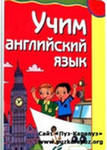     Пушкарева Ольга Михайловна      Учебный  проект  «Английский в нашей жизни сегодня и завтра»ПроблемаИдеиКритерииКритерииКритерииКритерииКритерииКритерииАктуальностьПрактическая реализацияРешаемость собственными силамиНовизнаОригинальность,необычность идеиПрактичностьПривлечение учащихся к изучению сложного для них иностранного языка (английского) Привлечение учащихся к изучению сложного для них иностранного языка (английского) Привлечение учащихся к изучению сложного для них иностранного языка (английского) Привлечение учащихся к изучению сложного для них иностранного языка (английского) Привлечение учащихся к изучению сложного для них иностранного языка (английского) Привлечение учащихся к изучению сложного для них иностранного языка (английского) 